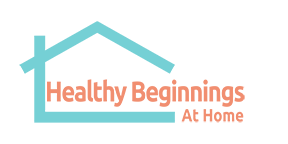 Cross Site Leadership CommitteePart 1: 3/31/22 4-5PMPart 2: 4/17/22 12-1PMAkron – Tanya, Denise, BridgetCareSource - AmyCincinnati – not able to attendCOHHIO – Douglas Columbus – Ashon, RachaelDayton – Emma, Nan-c HPIO – Amy S, Jacob BPA - BarbAdvance preparation:Team members ODH WorkplanHBAH 2.1 & 2.2 Timeline HBAH 2.0 CLC Charter – DRAFT for DecisionHBAH CLC Community Advisor Description – DRAFT for DecisionHBAH 2.0 enrollment criteria – DRAFT for DecisionOutreach & marketing strategies – DRAFT for DecisionPart 2 Agenda:Welcome, framing, and flow - confirm agenda Introductions – who am I and one word about how I’m feeling about HBAH 2.1 launch?Decision: HBAH 2.0 Charter & Community Advisor Description (attached)Discuss next steps to recruit Community AdvisorsReview ODH contract next stepsMOU with leads & Leads’ MOU with subcontractorsCommunications Update on engagement with individuals with lived experienceDiscuss next steps Decision: Key pre-launch prioritiesDefining 2.0 enrollment criteria - start at #16 then determine next steps.Outreach & marketing strategies Follow up: ways that MCO’s can assist with transportation Next steps: BP organize task group to develop operational procedures Research UpdatesPresented overview of working draft Detailed evaluation plan – working on creating and will share for feedback Data collection – working with HMIS consultant – Matt WhiteConsent forms and data sharing agreements – will be developedIRB proposal – via ODH IRBResearch Advisory Committee recruitment – quarterly meetings ODM/Ohio Colleges of Medicine Government Resource Center claims analysis – Nationwide Children’s has been shepherding this.Local UpdatesAkron – have been meeting; working on prep for focus groups.  Working on hiring. Building off existing system for landlord partners; PHA is key entity.  May have new building for pregnant moms. Will send date/time for the monthly meeting. Columbus – Rachael on board as the new program coordinator; working on landlord strategies; monthly team meeting next week; completed focus group and may do additional interviews with women. Cincinnati – Barb meeting with Lauren to help with getting organized for HBAH 2.2.Dayton – building their program; talking with women and reviewing needs data. Will connect with Barb to meet. Next steps State of Ohio media release occurred; Marcus/COHHIO working with partners/media in Columbus and Akron.  Will also reach out to Dayton/Cincy. Barb to distributed approved policy documents, HPIO overview, and invitation Next meeting: April 28 @4PM (last Thursday of the month)